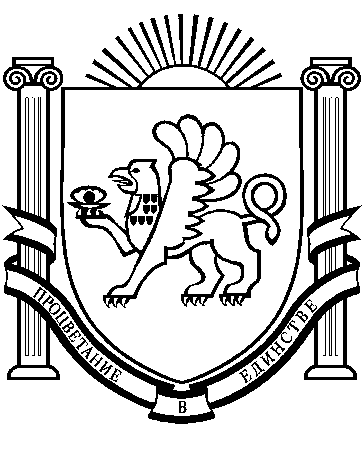 РЕСПУБЛИКА КРЫМРАЗДОЛЬНЕНСКИЙ РАЙОНЗИМИНСКИЙ СЕЛЬСКИЙ СОВЕТ59-е  внеочередное  заседание    1 созываРЕШЕНИЕ № 318-1/18от  22 марта   2018 года                                      с.ЗиминоО приеме в муниципальную собственность муниципального образования  Зиминское  сельское поселение Раздольненского района Республики Крым движимого имуществаВ соответствии с Федеральным Законом Российской Федерации     от 06.10.2003            № 131-ФЗ «Об общих принципах организации местного самоуправления в Российской Федерации», решением Раздольненского сельского совета І созыва от 16.02.2018 года № 940-1/18 «О передаче из муниципальной собственности муниципального образования Раздольненский район Республики Крым в муниципальную собственность муниципального образования Зиминское сельское поселение Раздольненского района Республики Крым еР движимого имущества», Уставом муниципального образования Зиминское сельское поселение Раздольненского района Республики Крым,  Зиминский сельский совет  Р Е Ш И Л:1. Принять  в  муниципальную  собственность муниципального образования  Зиминское  сельское поселение Раздольненского района Республики Крым  из   муниципальной  собственности  Раздольненского района Республики Крым  движимое имущество - автотранспортное  средство  согласно приложению.2. Администрации Зиминского сельского поселения провести все необходимые действия по приёму имущества, указанного в пункте 1 настоящего решения в соответствии с законодательством Российской Федерации. 3. Администрации Зиминского  сельского поселения включить имущество, указанное в пункте 1 настоящего решения, в  Реестр движимого имущества (транспортные средства) муниципальной собственности муниципального образования Зиминское сельское поселение Раздольненского района Республики Крым.	4. Решение обнародовать путём размещения на информационном стенде Зиминского  сельского совета расположенного по адресу: с.Зимино, ул.Гагарина, д.33.5.  Настоящее решение вступает в силу со дня принятия и подписания.Председатель Зиминского  сельского  совета                                                        	               Б.М.Андрейчук     Приложение  1 к решению 59 заседания 1 созыва Зиминского  сельского совета от 22.03.2018    № 318-1/18Переченьдвижимого имущества, принимаемого из муниципальной собственности муниципального образованияРаздольненский район Республики Крым в муниципальную собственность муниципального образованияЗиминское  сельское поселение Раздольненского района Республики КрымПредседатель Зиминскогосельского  совета                                                        				   Б.М.Андрейчук No п/пмарка, модель ТС№ кузова№ двигателяРеестровый знакVINгод ввода в  эксплуа-тациюПервоначальнаястоимость, руб.Сумма начисленной амортизации, руб.Остаточная стоимость, руб.1ВАЗ 21043ХТА 21043020931108210371031038В590РЕ82V6 R2104002R000238200277 520,0077 520,000,00